МАОУ «Гимназия №1» г. СыктывкарМетодическая разработка урока окружающего мира 2 классТема : «Как животные воспринимают мир»Составила – Костромина Ирина Викторовнаучитель начальных классовПояснительная записка«Среди многих боковых тропинок, сокращающих дорогу к знанию, нам нужнее всего одна – одна, которая бы научила нас искусству приобретать знания с затруднениями» -так писал Ж.-Ж. Руссо. Как нельзя актуально звучат они и сейчас. Свой урок я построила на основе технологий деятельностного подхода.Одной из таких технологий является технология проблемного обучения. Она позволяет учащимся самостоятельно открывать новые знания, учит ориентироваться в многообразии информации, выбирать необходимую. Как и на уроках литературного чтения, на уроках окружающего мира очень важна технология продуктивного чтения. Важно не то, что ребёнок научился быстро читать и даже может пересказать текст, а то, насколько точно он может вычленить важную информацию и осмыслить её. Данный урок я решила начать с исследования. Как сказал Конфуций: «Я услышал и забыл, я увидел и запомнил, я сделал и понял». Исследование помогает детям представить себя в новой роли, «открыть» или подтвердить знания. Так же я использовала мини-проект (составление и заполнение книжки-раскладушки), который я продолжу на следующих уроках.Я считаю, что уроки окружающего мира – это богатая почва для развития творческих способностей. На уроке я использовала приёмы, позволяющие развить творческие способности: совершенное животное, превращения, фантазирование, хроноклазм.Очень важным считаю организовать разнообразные формы сотрудничества на уроках. На данном уроке я использую фронтальную, парную формы. А так же форму работы, позволяющую детям взаимодействовать между собой на приёме «Меня больше всего удивило… а тебя?»Список литературы: Петерсон Л.Г. Деятельностный метод обучения АПК и ППРО, Москва. 2007 г. Петерсон Л.Г., Кубышева М.А., Кудряшова Т.Г. Требование к составлению плана урока по дидактической системе деятельностного метода. Москва. 2006 г. Петерсон Л.Г. Программа “Учусь учиться”. Москва. 2007 г. Непрерывность образования: дидактическая система деятельностного метода. Москва. 2005 г. Выготский Л.С. Антология гуманной педагогики. Москва. Издательский дом Шалвы Амонашвили. 1996 г. Петерсон Л.Г., Агапов Ю.В., Кубышева М.А., Петерсон В.А. Система и структура учебной деятельности в контексте современной методологии. Москва. УМЦ “Школа 2000…” 2000 г. Мельникова Е.Л. Проблемный урок. Ростов-на-Дону. Витраж 2006 гКонспект урокаПредмет: окружающий мирКласс: 2 классУМК: Виноградова «Школа 21 века»Тема: Как животные воспринимают мирТип урока: объяснение нового материалаЦель урока: формирование первоначального представления о том, как животные воспринимают окружающий мир.Задачи урока:Развитие исследовательских способностей,Развитие умений работы с текстом, выбора нужного источника информации, умения работать в парах,Развитие творческих способностей, Формирование культуры общения,Воспитание любви к природе, к животным. Формирование бережного отношения к природе.Оборудование: Предметы окружающего мира для исследования: яблоко, морковь, шишка, апельсин, банан,Тёрка,Пазлы, изображающие органы чувств различных животных,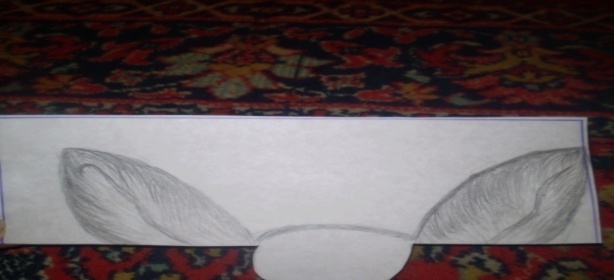 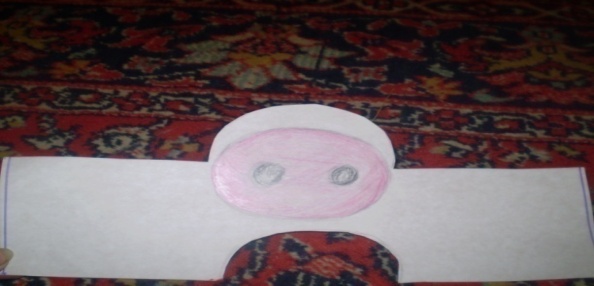 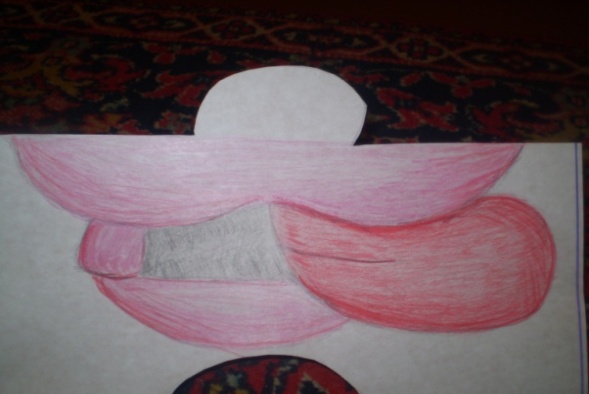 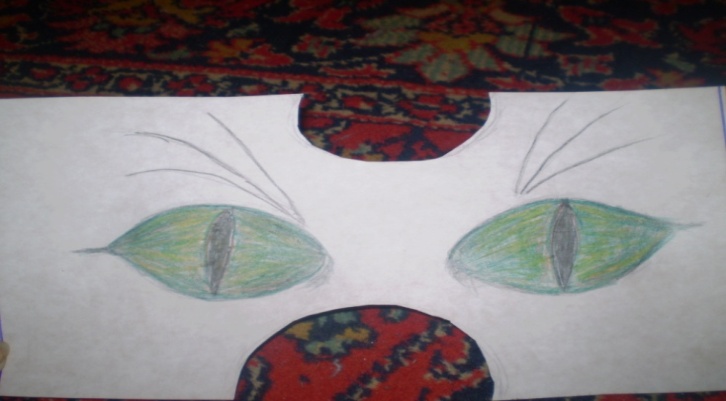 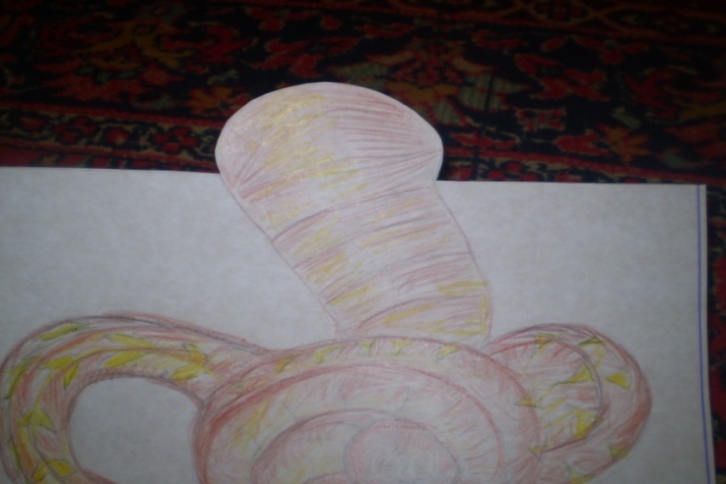 Презентация «Чей это носик?»Дидактические материалы к уроку:Карточки зрение слух обоняниеосязаниевкусВоспринимаемКарточки с источниками информации УчебникЭнциклопедияХудожественная литератураЛичный опытНаблюдениеРассказы знакомыхТелевидениеРадиоИнтернет Журнал Карточка, проверка продуктивного самостоятельного чтения Меня больше всего удивило… а вас?Выставка книгКарточки для индивидуальной работы:У дождевого червя ни ушей ни глаз нет – зато он всем своим телом ощущает самые слабые колебания почвы . И когда к червям под землёй приближается их самый страшный враг- крот, они чувствуют, как дрожит земля, и стараются вылезть наверх, уползти. (Энциклопедия…)Люди не любят горький вкус. И это легко объяснить - многие горькие растения для нас несъедобны. А вот зайцы, лоси и бобры с удовольствием грызут горькую кору осины, она для них лучшее лакомство. Значит, горький вкус для них приятен. (В.Танасийчук «Для чего коту усы»)Если вы постучите травинкой по паутинке, то паук сделает два-три шага вперёд, но к травинке не подбежит, не примет её за муху или бабочку. Он очень тонко чувствует лапками рывки паутины и знает , что настоящая добыча будет дёргать сеть совсем иначе. Вот и сидит он у себя в уголке, держась за паутинки,- ждёт. (Дмитриев «Здравствуй белка, как живёшь, крокодил?»)Учёные провели эксперимент. В клетку с попугаями поставили две чашки. В одной обычная еда, в другой к еде подмешали хину. Для человека это лекарство – одно из самых горьких. А птицы с аппетитом ели из обеих чашек – значит, они просто не чувствуют горького. (Из журнала «Кот и пёс»).Тёмной ночью скользит змея среди травы и камней. Остановится, поднимет голову и как будто смотрит или прислушивается к чему-то. Но вокруг темно – что в ней увидишь? И услышать она ничего не может, ведь змеи глухие. Что же змея делает? Она ищет тепло! (В.Танасийчук «Для чего коту усы»)Сладости обожают мыши, крысы, любят их и лошади. Волки нередко лакомятся арбузами на бахчах, причём выбирают те, что спелее и слаще. (журнал «Юный натуралист»)Над дном моря плывёт крупная и хищная рыба –скат. Глаза у него сверху, поэтому вниз он смотреть не может. Не может он видеть и рыбу которая проплывает под ним. Как он мог её заметить? Очень просто. Он почувствовал её электрическое поле. (энциклопедия..)Кошки к сладкому равнодушны. Они его просто не чувствуют. Не чувствуют сладкого и многие птицы, которые едят насекомых .( В.Танасийчук «Для чего коту усы»)У трески, налима органом осязания служит усик на нижней губе; у обыкновенного сома имеются три пары усиков, а у его заморских родственников усиков бывает до шестнадцати. .( В.Танасийчук «Для чего коту усы»)Насекомые чувствуют горькое – его они обычно не любят, так же , как и люди. И солёное чувствуют, и кислое. Нам порой кажется – просто так муха по столу бегает, а она еду ищет. Потрогает лапкой здесь, потрогает там, глядишь – и нашла что нибудь вкусненькое. (В.Танасийчук «Для чего коту усы»)Книжка- раскладушка.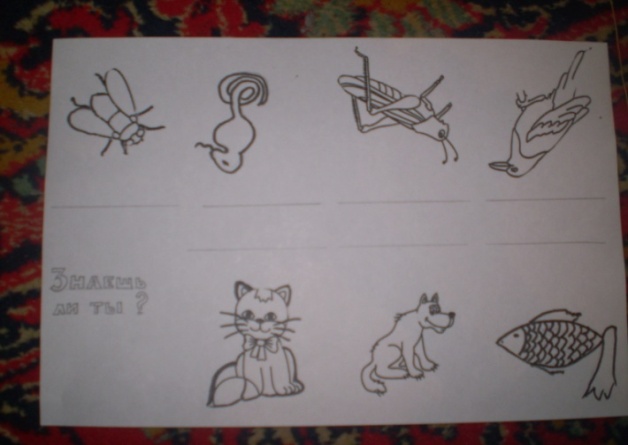 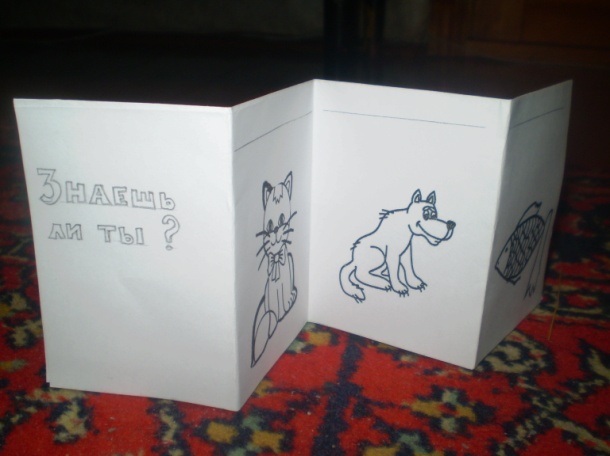 Картинки для рефлексии.Выставка книг для детей.Ход урокаХарактеристика освоения обучающимися предметных и метапредметных умений на уроке16Этапы урокаЦели этаповСодержание этаповСодержание этаповЭтапы урокаЦели этаповДеятельность учителяДеятельность учащихся1.Мотивация (самоопределение к учебной деятельности)Мотивировать учащихся к учебной деятельности-О чём мы говорили на прошлом уроке?-Что вы узнали?-Чему вы научились на прошлом уроке?-Чему вы научились?-Об органах чувств человека.-Мы узнали какие органы чувств есть у человека.-Учились использовать тот или иной орган чувств в познании окружающего мира.2.Актуализация знаний и фиксация затруднений в пробном учебном действии-актуализация изученных способов действий, достаточных для построения нового знания,-актуализация мыслительных операций и познавательных процессов, достаточных для построения нового знания,-мотивация к пробному учебному действию,-фиксация учащимися индивидуальных затруднений-Наш урок я хочу начать с исследование. А что такое исследование, как вы понимаете? -Мне нужно 5 исследователей-испытателей, а остальные будут наблюдателями и помощниками.Каждый раз учитель задаёт вопрос, каким образом ребята определили тот или иной предмет. Какой орган чувств им помог. Одновременно на доске появляются пазлы с изображением органов чувств различных животных.-Как обобщённо можно назвать слова в первом столбике?-Что такое органы чувств?-Для чего они нужны?- Что вы повторили? -Для чего? -Соединим пазлы.-Кто получился? -Чем он необычен? Что вас удивило?-А такое животное существует?-Сколько мнений вы высказали?-Почему? -Вы столкнулись с затруднением.- Исследование – это изучение чего-либо.Дети используя различные органы чувств определяют предложенные предметы окружающего мира ( на ощупь, на слух, по запаху, рассматривая, на вкус)- Органы чувств.-Органы, при помощи которых мы воспринимаем окружающий мир.-Для восприятия мира.-Органы чувств.-Для открытия нового знания.-Чудо-зверь. Совершенное животное.-Это животное, которое хорошо видит, слышит, чувствует запахи, ощущает их на вкус и хорошо чувствует кожей. Оно совершенно.Ребята высказывают свои мнения.-Много.-Не знаем как это животное воспринимает мир.3.Выявление места и причины затруднения-восстановить выполнение операции и зафиксировать место, где возникло затруднение,-зафиксировать причину затруднения-Значит надо остановиться и подумать. -Что нужно было сделать? -Почему не смогли это сделать? -Что будем делать? -Сказать, как воспринимает мир животное.-Не знаем как животные воспринимают мир.-Узнавать, как животные воспринимают мир.4.Построение проекта выхода из затруднение (цель и тема, способ, план, средство)Построить проект выхода из затруднения-Какую цель поставим перед собой? -Какая тема урока? -Что вам помогло в нашем исследовании в начале урока -Значит, что необходимо узнать, чтобы определить, как животные воспринимают мир? -Что можно использовать для открытия нового знания?Учитель на доске вывешивает карточки с теми источниками, которые называют дети, добавляет те источники, которые ребята не назвали.-Что нам удобнее всего использовать на уроке? -Я вам предлагаю поработать по рядам (стр. 29-31)1 ряд – стр. 29 «Кто видит лучше?»2 ряд – стр. 29 «Для чего нужен слух?»3 ряд – «Зачем животным обоняние?»- Вы прочитали свои отрывки, а теперь поделитесь впечатлениями. Вам поможет данный алгоритм:Меня больше всего удивило… а вас?-Узнать как воспринимают мир животные.-Как животные воспринимают мир.-Знание органов чувств человека и как мы воспринимаем мир.-Органы чувств животных. И как они развиты у животных.Дети называют различные источники, из которых можно получить новое знание.-Учебник.Дети читают по учебнику.Ребята рассказывают наиболее интересную для них информацию.5.Реализация построенного проекта и первичное закрепление во внешней речи.-организовать коммуникативное взаимодействие , -организовать усвоение детьми нового знания при решении типовых заданий с их проговариванием во внешней речи- Посмотрите на наше совершенное животное и вспомните всю информацию, которую вы прочитали и услышали. Можно ли сказать, что мы знаем обо всех органах чувств животных?- О чём мы не знаем -Откуда мы можем получить новую информацию? Посмотрите на наш перечень.- У вас на столах карточки с нужной информацией, взятой из энциклопедий, художественной литературы и журналов. Я выбрала её из данных источников.-Я вам предлагаю прочитать эту информацию. Будьте внимательны, данная информация вам пригодится на уроке.- Поделитесь полученными знаниями с соседом по парте. Помните, о работе в парах.-Посмотрите на наш план. Где мы ещё можем найти новую информацию?-Я вам предлагаю ещё один источник информации - интернет. -Будьте внимательны при просмотре, после я вам задам несколько вопросов.Просмотр фильма«Чей это носик?»-Что удивило?-Как вы думаете, почему именно об обонянии я решила показать вам фильм?-Какой вывод сделал автор?-Согласны ли вы с этим выводом? Почему?-Нет. -Мы не знаем о вкусе и осязании животных.Дети высказывают предположения.Учащимся предлагается выставка книг (художественная литература, периодическая печать, энциклопедии).Дети читают информацию на карточках.Ребята делятся с соседом по парте полученной информацией.-В интернете.Дети смотрят видео презентацию, найденную учителем в интернете.Мнения детей.-Многие животные воспринимают мир главным образом с помощью обоняния. Если животное не чувствует запахи, оно может погибнуть.-Нюх - очень важен для многих животных.Дети высказывают свои мнения.6.Самостоятельная работа с самопроверкой-проверить своё умение применять новое учебное содержание в типовых ситуациях-Для проверки ваших новых знаний, я вам предлагаю выполнить самопроверку. У вас на столах лежат книжки- раскладушки. Это что? -На страничках книжки – животные . Я задаю вопросы, а вы заполняете странички одним словом.Вопросы:1.Кошка в сумраке хорошо… (видит)2. Где-то вдалеке хрустнула ветка. Волк насторожился. Волк хоошо…(слышит)3. Рыбы находят реку, в которой они родились по… (запаху)4. Птицы обнаруживают добычу с большой высоты, потому что они хорошо… (видят)5.У кузнечика на ногах находится орган (слуха)6. Змея глухая и в темноте ничего не вдит. Но она находит добычу, потому что у неё хорошо развит орган (осязания)7.Муха бегает по столу, ищет, чем бы полакомиться, потому что у неё на лапках находится орган… (обоняния)-Проверьте . Кто не ошибся? Вы молодцы!Проверка проходит через слайд презентации, на котором даны правильные ответы. Количество и сложность вопросов может варьироваться.-Это книжки, которые раскладываются. Дети самостоятельно заполняют книжки.Дети выполняют самопроверку.7.Включение в систему знаний.-выявить границы применимости нового знания,-повторить учебное содержание, необходимое для обеспечения содержательной непрерывности. - Все ли чувства у животных развиты одинокого?- Почему? (им нужны те органы чувств, которые им помогают выжить)-А для чего человек изучает органы чувств животных?-Где человек использует эти знания?-Человек использует эти знания в науке – телескоп, локаторы, бинокли-всё это наука создала на основе знаний об органах зрения животных. Есть такая профессия – кинолог. Эти люди обучают собак. Собаки, обладая тонким нюхом, помогают найти бомбы, взрывчатые устройства, наркотики.Учитель показывает изобретения человека, на основе знаний об органах чувств животных.- Вы любите фантастику?-Представьте, что вы попали в будущее. Что ещё человек мог изобрести на основе этих знаний, пофантазируйте -Нет. Одни органы чувств развиты лучше, другие хуже-Животным нужны те органы чувств, которые им помогают выжить.-Использует эти знания в своей жизни.Предположения ребят.-Машины фантастические, роботы…8.Рефлексия учебной деятельности на уроке ( итог урока)-зафиксировать новое содержание, изученное на уроке,-провести рефлексивный анализ,-оценить собственную деятельность,-зафиксировать неразрешённые затруднения-обсудить и записать домашнее задание. -Что необходимо сделать в конце урока? -Встретились ли у вас на уроке затруднения?-В чём было затруднение?-Почему оно возникло? -Какова была цель урока? -Поднимите руку, кто достиг цели?-Чем воспользовались при достижении цели? -Что заинтересовало на уроке?-У кого остались затруднения?- А теперь проанализируем свою работу на уроке, узнаем какой орган чувств лучше всего помогал вам на сегодняшнем уроке:1. Если вы были внимательны, слушали учителя, одноклассников. Запомнили всё, но мало отвечали, значит, вам больше всего помогал орган слуха. Приклейте на свою книжку-раскладушку ухо.2. Если вы не всегда внимательно слушали, но внимательно смотрели фильм, внимательно читали и запомнили всё, что было написано, значит вам больше всего помог орган зрения. Приклейте на свою книжку-раскладушку глаз.-Приклейте нужную картинку на вашу книжку- раскладушку.-Домашнее задание по теме я вам предлагаю придумать своё. Что можно выполнить по данной теме?-Подвести итоги.-Да.-Не знали, как животные воспринимают мир.-Было недостаточно знаний.-Узнать как животные воспринимают мир.-Учебником, энциклопедией, книгами, фильмом.Дети анализируют свою работу на уроке, приклеивают нужную наклейку.Дети предлагают свои варианты домашнего задания.Умения самостоятельно делать свой выбор в мире мыслей, чувств и ценностей и отвечать за свой выборЛичностные результатыУмения организовывать свою деятельностьРегулятивные УУДУмения результативно мыслить и работать с информацией в современном миреПознавательные УУДУмение общаться, взаимодействовать с людьмиКоммуникативные УУД1.на уроке у ребят прослеживается интерес к новому знанию,2.формируются социальные мотивы,3 на уроке прослеживается нравственная направленность,4.на этапе включения в систему новых знаний, дети пытаются определиться в жизненных ценностях1.при возникновении затруднения, дети пробуют формулировать цель дальнейшей деятельности: видят проблему, задачу, выражают её словесно2. прилагают усилия для преодоления трудностей,3.На этапе рефлексии пробуют соотнести результат своей деятельности с целью и оценить её.1. Дети пробуют ориентироваться в своей системе знаний, выходят к затруднению и осознают необходимость нового знания (знаю-хочу-могу)2. На уроке предполагается работа с различными источниками информации (учебник, энциклопедия, периодика, интернет).1.Умение общаться с учителем, с одноклассниками.2. Умение работать в парах, договариваться с людьми (с соседом по парте)3.Умение обосновывать свою точку зрения,4.Исполдьзование монологической и диалогической речи.